2017 GAC Basketball Camp Registration (Ages 8 to 16)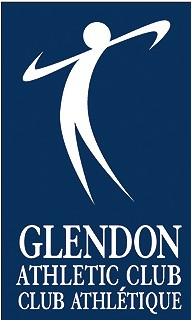 CONTACT INFORMATION: Camper #1 Name ______________________________________ Male/Female     	Date of Birth: _______________
                                dd/mm/yearCamper #2 Name ______________________________________ Male/Female    	Date of Birth: _______________
                                dd/mm/yearCamper #3 Name ______________________________________ Male/Female    	Date of Birth: _______________
                                dd/mm/yearAddress: ___________________________________________ City: _______________ Postal code: _______________Parent/Guardian’s Name: _______________________	Parent/Guardian’s Name: __________________________Email: _______________________________________	Email: __________________________________________Home/business phone (circle one): _______________	Home/business phone (circle one): __________________Cell phone: ___________________________________	Cell phone: ______________________________________Emergency Contact:    		Same as parent/guardian:  Yes 	No If no, Name: ____________________________________________________ 	Phone: __________________________Pick up at the end of the day: 		Photo ID is required for pickup  Parent		 Other: 	Name __________________________________________Allergies/Illnessess/Dietary Restrictions:Camper #1: _______________________________________________________Medications?_______________________Camper #2: _______________________________________________________Medications?_______________________Camper #3:  ______________________________________________________Medications?_______________________Health Card Number and Version Code:Camper #1: ______________________________________________________________________________________Camper #2: ______________________________________________________________________________________Camper #3:  ______________________________________________________________________________________Rules and Regulations:Discount:  a 10% discount will be applied for additional family members at the time of registration.Inclement Weather:  Camps will NOT be cancelled due to rain.  Campers will come indoors for organized activities.Cancellation:  Fees are refundable if cancellation is made in writing to Camp Director 2 weeks before the start of camp week.  A $25 admin fee applies.York Students:  Children of current York student GAC members are eligible for the Annual Member rate.Deadlines:  Registrations must be received by 12:00 noon the Tuesday before camp starts.  No registrations will be accepted after this day/time for the following week.Please circle your sessions/weeks: 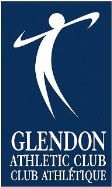 CAMP HOURS:  9am – 4pm.  Please indicate if you need extended care (8am – 9am & 4pm – 5pm)  Consent & Release
I give permission for my child/children to participate in the Glendon Athletic Club programs/camps and agree that York University, its employees, officers, Board of Governors and agents will not be held responsible for any accident or loss however caused and agree to release them from all claims and damages which may arise as a result of such accident or loss.  In signing this consent and release agreement, I hereby acknowledge that I have read and understood the conditions and certify that my child is in good physical health and that there is no medical reason why he/she should not attend.    Photo permission form (check or leave blank)
I give permission for the use of any photos of my child/children taken while participating in any Glendon Athletic Club program/camp to appear in a future brochure or other future program/camp advertising.   Email consent (check or leave blank)
I consent to receive electronic communications from the Glendon Athletic Club including registration information, new programs and upcoming events.  You can withdraw at any time by emailing gac@glendon.yorku.ca   Medical consent 
In the event I cannot be reached, I hereby appoint the Camp Director as my agent to obtain medical or surgical services or hospitalization if required and I accept responsibility for all medical expenses incurred on behalf of my child(ren).

Signature of parent/guardian: __________________________________________________________     	Date: ________________________________2017 GAC Basketball Camp RegistrationPayment SheetI hereby authorize the Glendon Athletic Club (York University) to charge my credit card for the amount below:				Total $ _________________________________Method of Payment:		 VISA		 MastercardName on Card: _________________________________________________	Card Number:  ________    ________    ________    ________  Expiry Date: ____________________________________________________Security Code: __________________________________________________Signature of Card Holder: __________________________________________Full payment is due upon registration either by mail, phone or in person.Email/Fax/Send Registrations to:Attention:  Todd RietschinEmail :  gac@glendon.yorku.ca Phone:  416-736-2100 ext. 88338 Fax:  416-487-6789Address:  Glendon Athletic Club, 2275 Bayview Avenue, Toronto, ON, M4N 3M6Session2017 Week(s) Attending (please circle)Days1June 19 – 23Mon - Fri2June 26 - 30Mon - Fri3July 4 - 7Tues – Fri *4July 10 - 14Mon - Fri5July 17 - 21Mon - Fri6July 24 - 28Mon - Fri7July 31 – Aug 4Mon - Fri8Aug 8 – 11Tues – Fri *9Aug 14 – 18Mon - Fri10Aug 21 - 25Mon - Fri11Aug 28 – Sept 1Mon - FriAnnualMemberprice10 % discount Price (additional family member)Monthly Member/Non Memberprice10 % discount Price(additional family member)ExtendedCare4 day camp$268$241.20$330$297$405 day camp$335$301.50$412$370.80$50TotalCamper #1 Name __________________$                                      +Camper #2 Name __________________$                                      +Camper #3 Name __________________$                                      +TOTAL$